Справочник «Льготники».Для создания льготника, имеющего право получать ЛС по региональной льготе, иногороднего федерального или имеющего справку, выданную пенсионным фондом, но еще не включенного в регистр, надо в разделе «ЛПУ» выбрать справочник «Льготники» (рис. 1).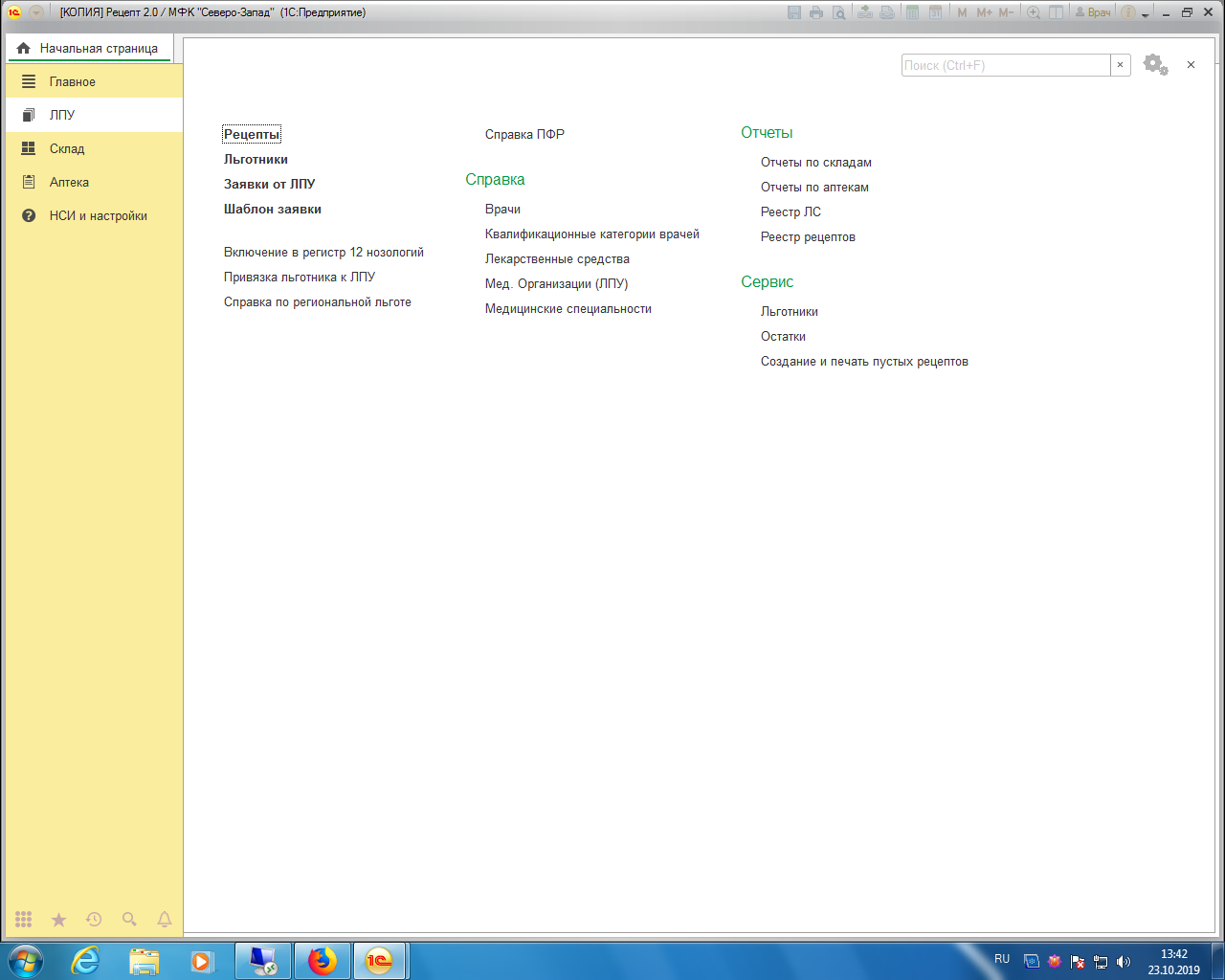 Рис.1Откроется список всех льготников. Перед созданием новой карты необходимо убедиться, что льготника еще нет в базе. Для этого можно воспользоваться строкой поиска (рис. 2). Проверить наличие/отсутствие льготника можно по СНИЛСу и по ФИО, при этом необязательно ставить курсор в строку поиска, можно просто набирать. СНИЛС надо вводить с дефисами и пробелом. 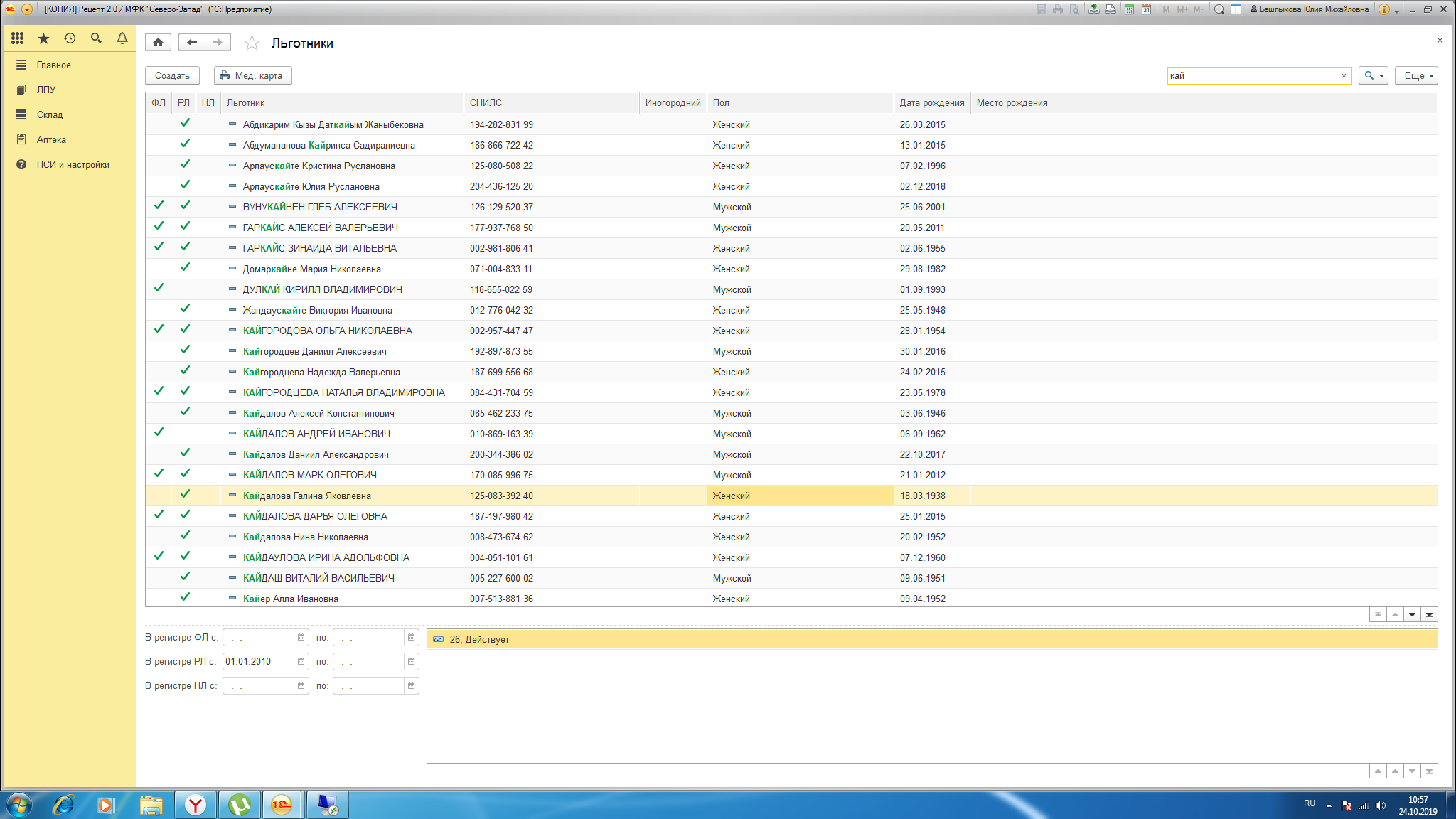 Рис. 2Также можно воспользоваться расширенным поиском, для этого надо или щелкнуть правой кнопкой мышки и в контекстном меню выбрать «Расширенный поиск», или вызвать его нажатием клавиш Alt и F (рис. 3).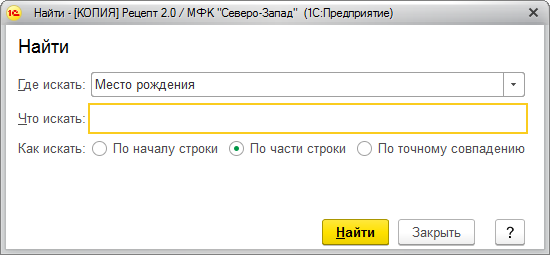 Рис. 3Поле «Где искать» выбрано то, которое было активно при вызове расширенного поиска, его можно перевыбрать. Можно выбрать «Как искать», в поле «Что искать» вводим запрос.  СНИЛС также надо вводить с дефисами и пробелом. Расширенным поиском можно установить несколько критериев поиска, например, фамилию и дату рождения. Заданные критерии отображаются над списком льготников. Нажатием на крестик их можно удалить (рис. 4).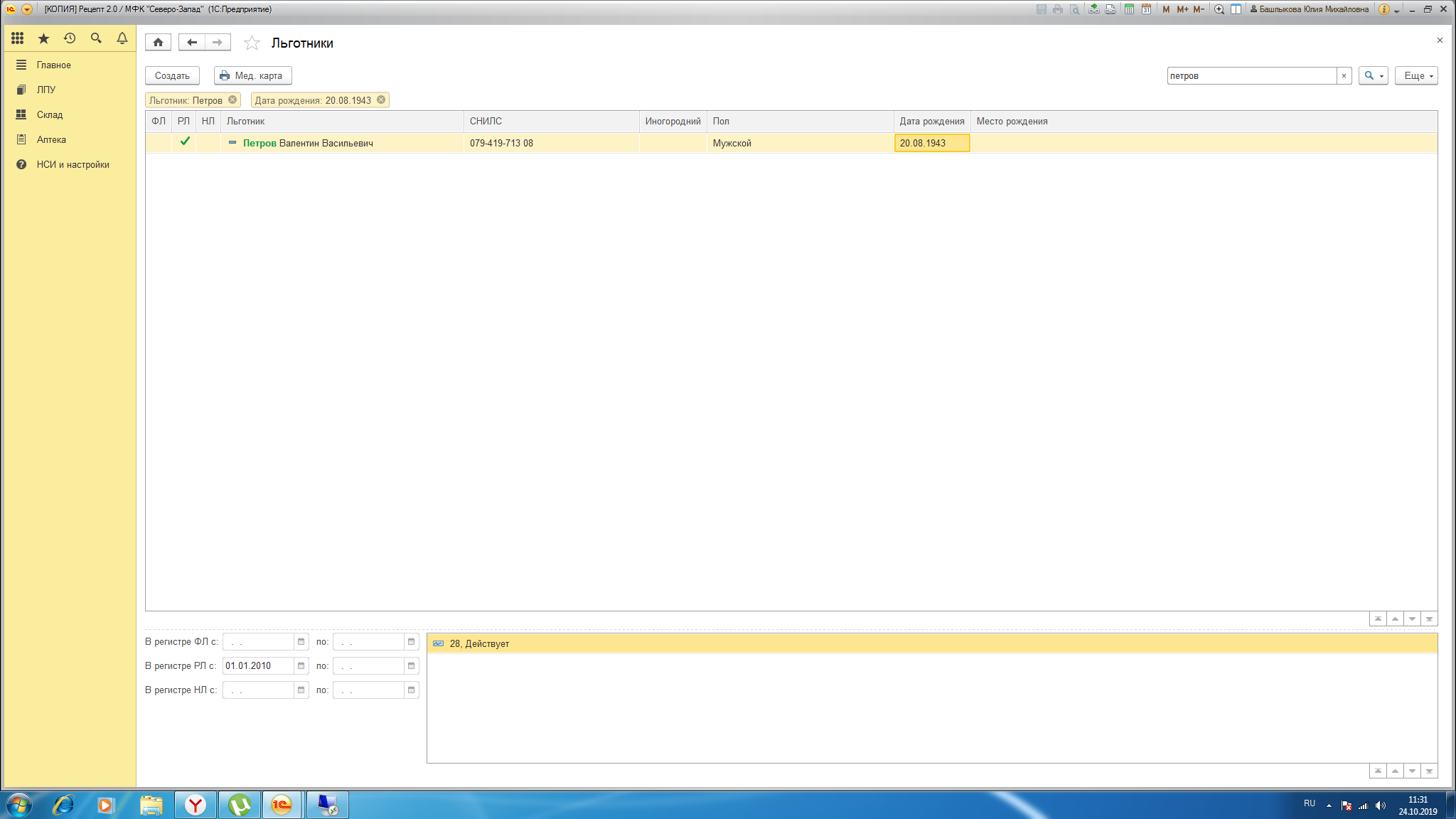 Рис. 4Если льготник не найдет, создаем новую карту. Для этого нажимаем кнопку «Создать», которая находится над списком льготников, или клавишу Insert. Появится форма, которую надо заполнить. Вводим все имеющиеся данные: Фамилия, Имя, Отчество, Пол, Дата рождения, Место рождения, СНИЛС, № амбулаторной карты, данные страхового полиса, документ, удостоверяющий личность, контактные данные (Рис. 5). 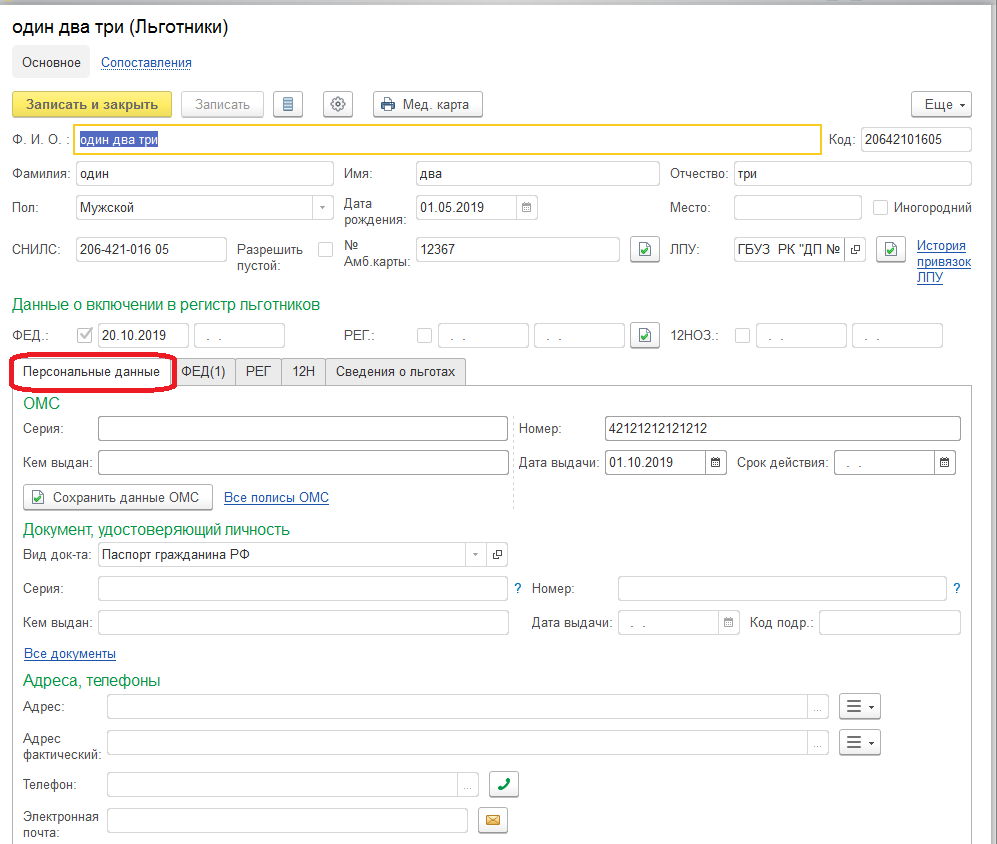 Рис. 5После внесения всех сведений необходимо сохранить карту, нажав кнопку «Записать». Установить привязку льготника к ЛПУ, в котором создается карточка льготника (поле «ЛПУ»). Если льготник региональный, то при создании карточки допускается пустой СНИЛС (только в случае, если льготник не имеет СНИЛСа!!!), для этого надо поставить галочку «Разрешить пустой» (Рис. 6).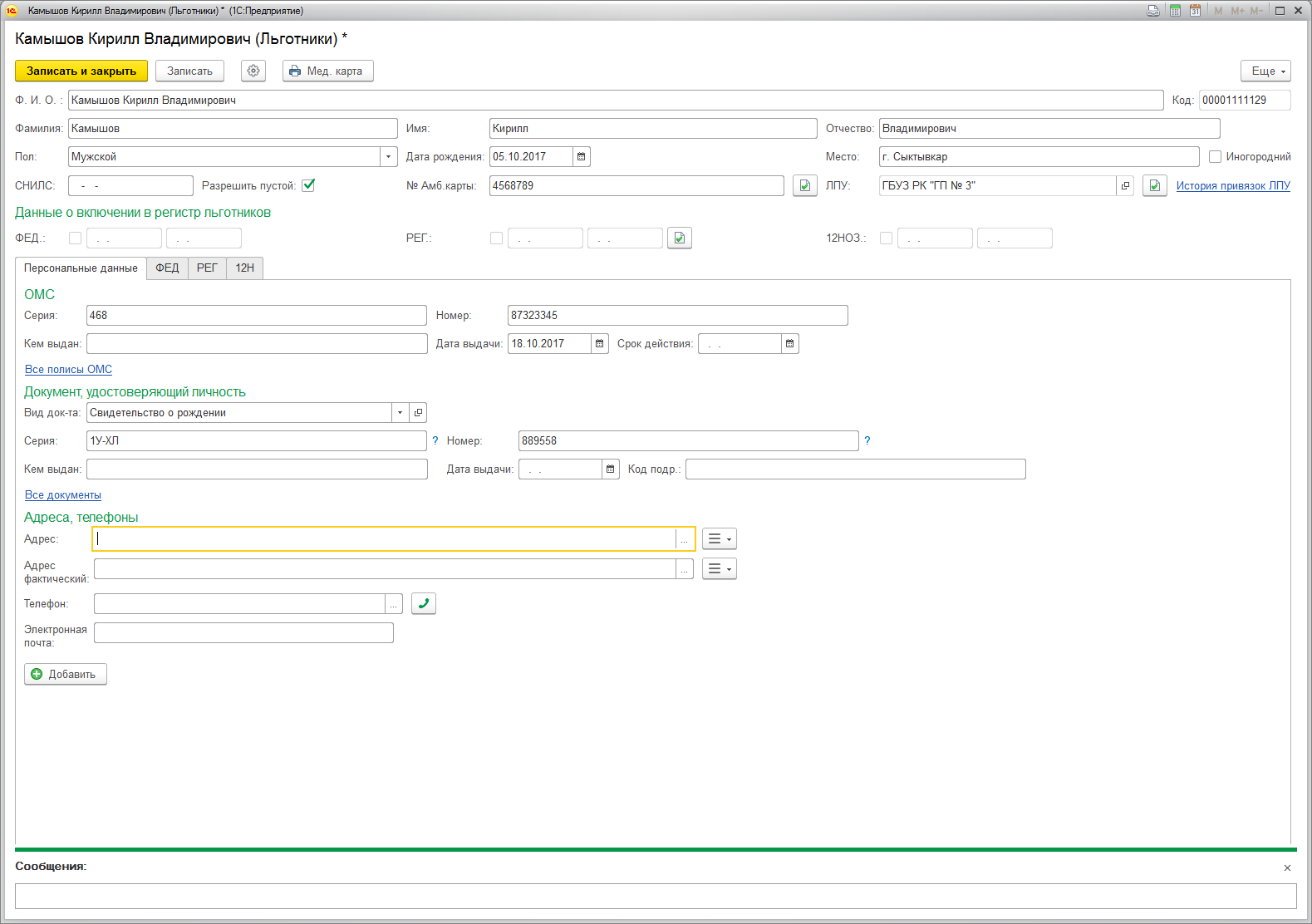 Рис. 6После внесения всех персональных данных и записи карточки надо нажать на кнопку , которая находится около данных о включении в региональный регистр (рис. 7). На сообщение в программе: «Внести изменения в региональный регистр льготников?»,  ответить «Да». Появится окно, где надо будет проставить период нахождения в регистре, например, с текущей даты. И нажать «ОК» (рис. 8).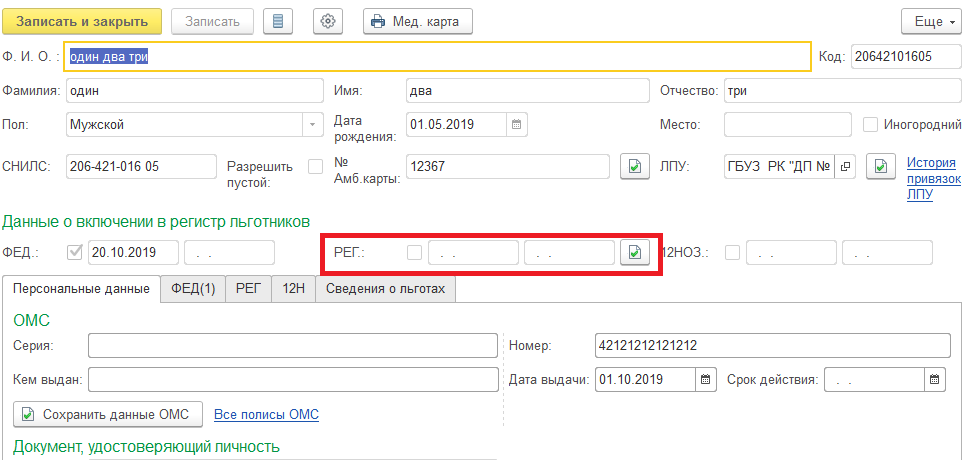 Рис. 7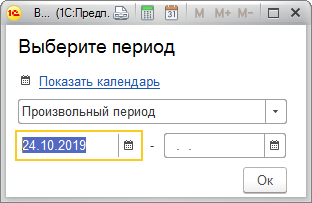 Рис. 8После этого надо перейти на вкладку «РЕГ» и создать документ по льготе. На вкладке «Льготник» нужно выбрать категорию (поле «Льгота»), а на вкладке «Документ» заполнить дату начала действия, дату окончания (при необходимости), данные документа, подтверждающего льготу. Записать и провести (рис. 9).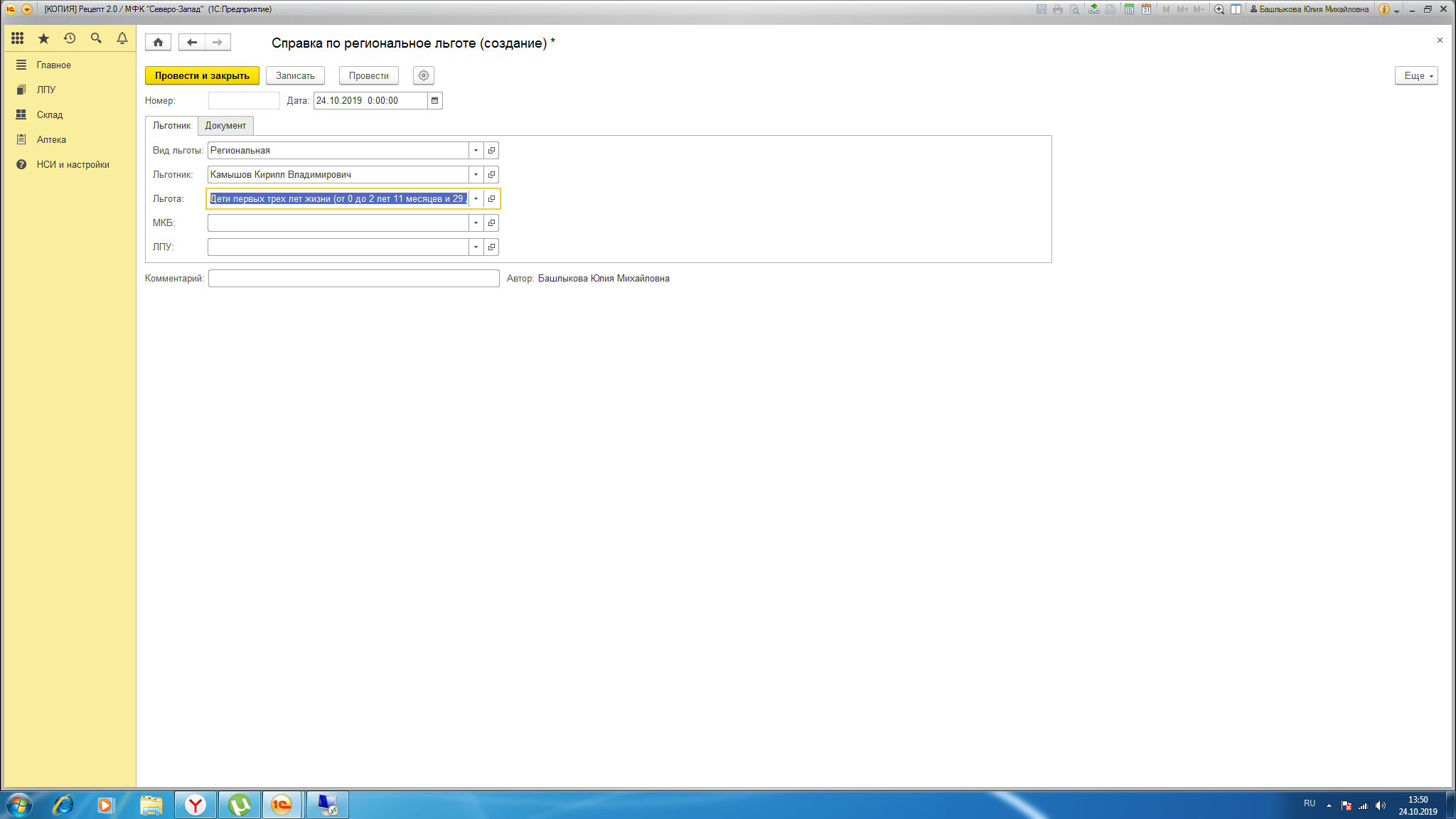 Рис. 9Создание карт иногородних федеральных льготниковПри необходимости выписки лекарственных средств иногородним федеральным льготникам, в карте помимо внесения всех персональных сведений, необходимо проставить [V] Иногородний (рис. 10).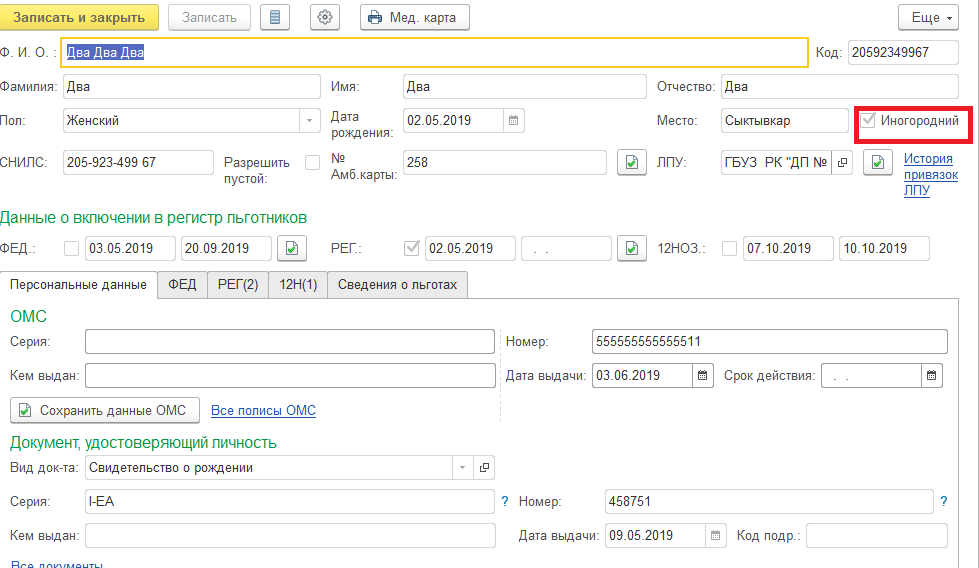 Рис. 10После внесения всех данных необходимо записать карту льготника. Затем перейти на вкладку «ФЕД» и создать документ по льготе. На вкладке «Льготник» нужно выбрать категорию, а на вкладке «Документ» заполнить данные документа, подтверждающего льготу. Записать и провести (рис. 11, 12). Рис.11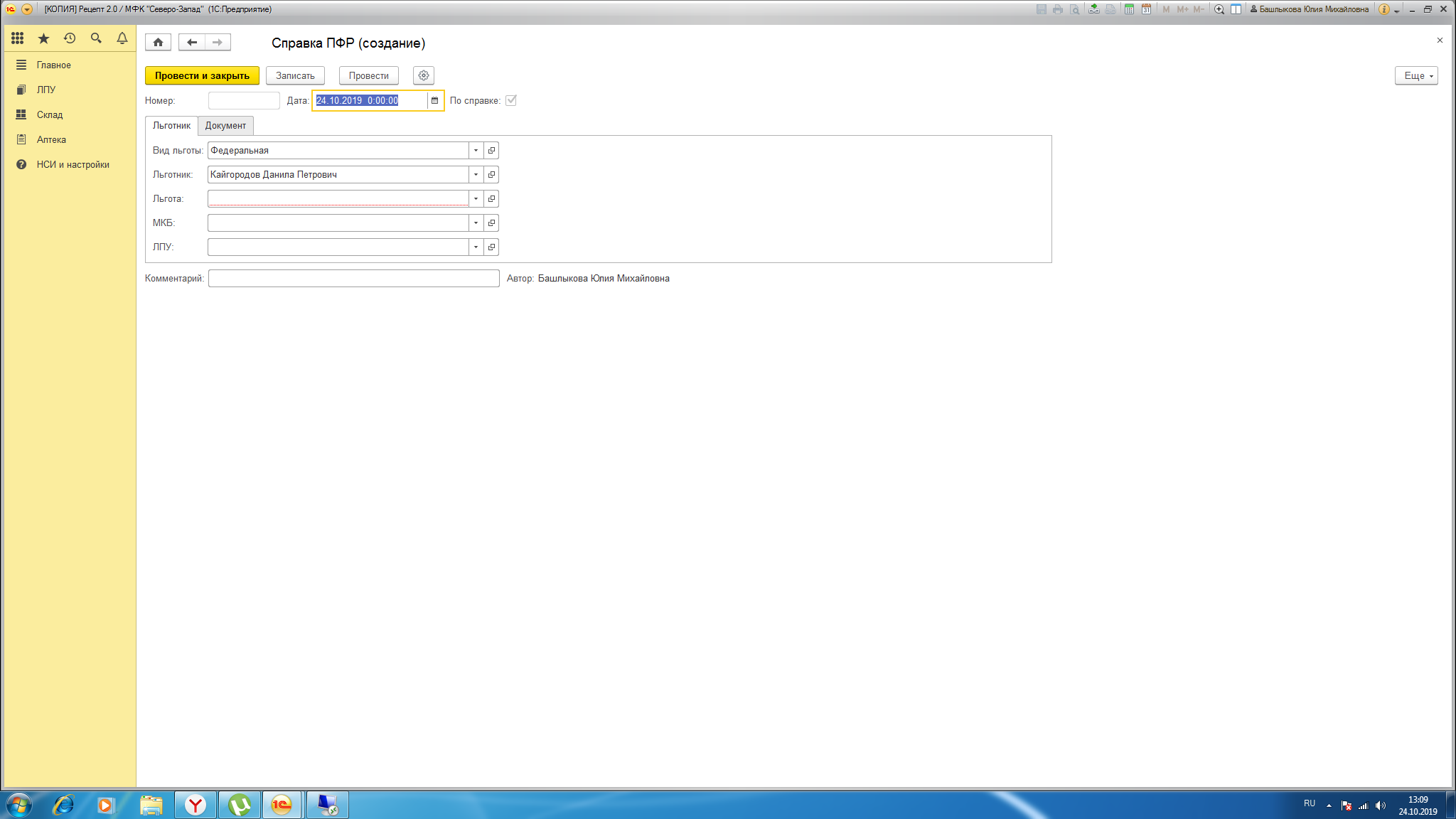 Рис. 12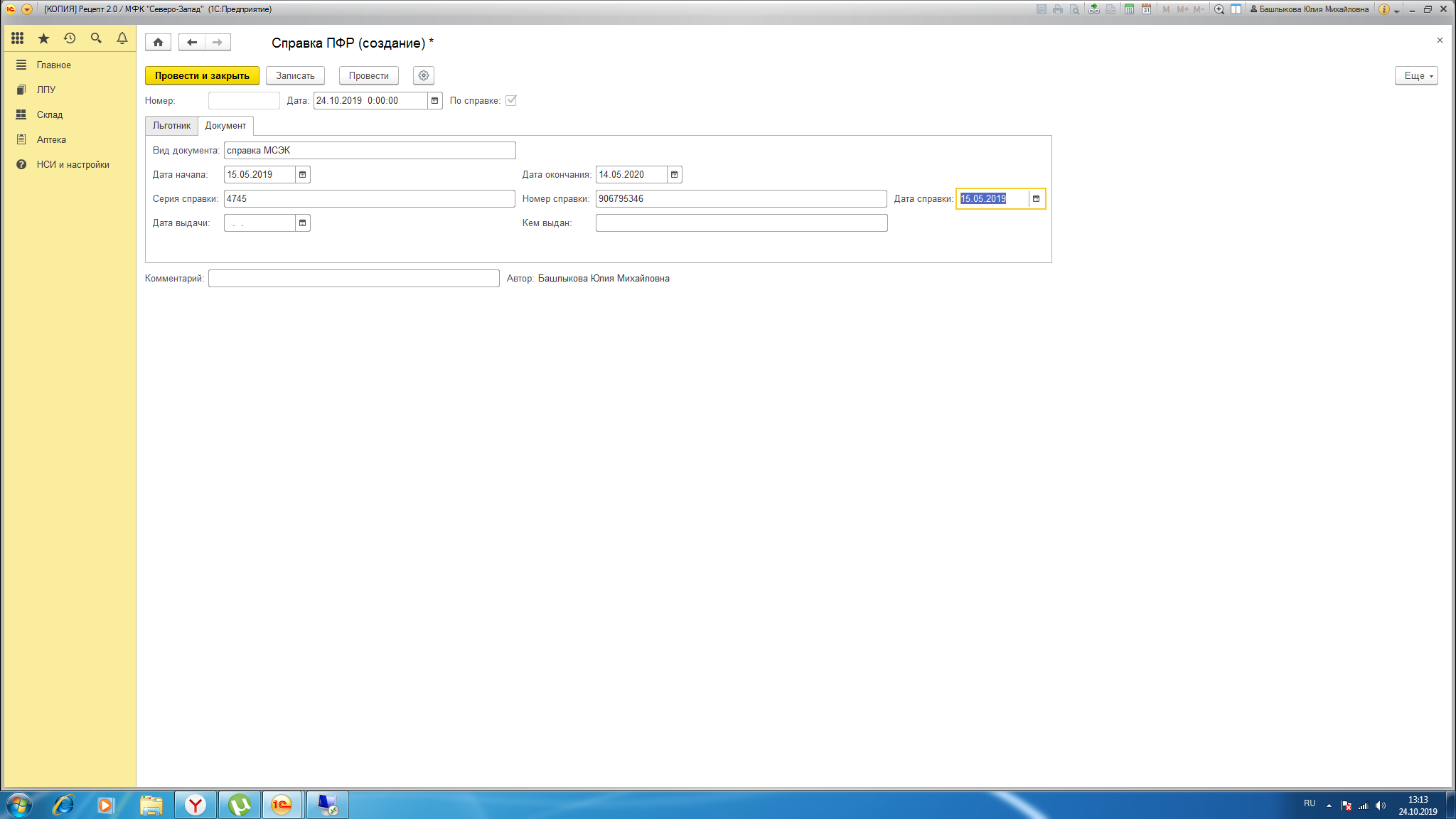 Создание карт федеральных льготников по справкеЕсли льготник федеральный, но в регистре еще не появился, его можно добавить в справочник по справке. Персональные данные вносятся аналогично региональным льготникам. При заведении федеральной категории льготы автоматом ставится признак «По справке» (рис. 13).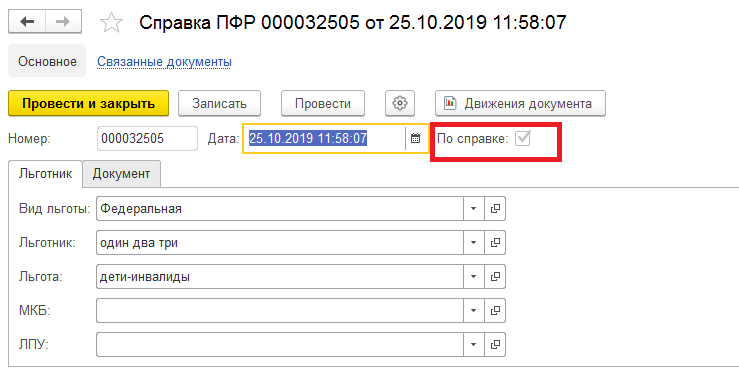 Рис. 13Дата начала, указанная в справке, подставится в данные о включении в регистр льготников (рис. 14).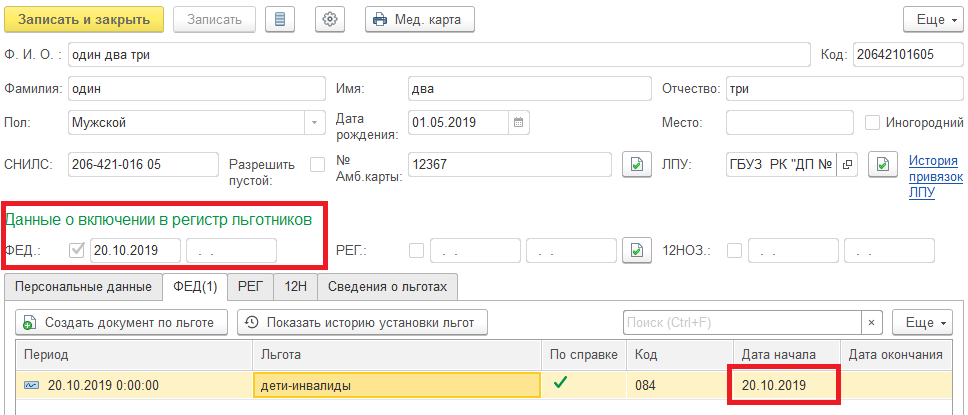 Рис.14